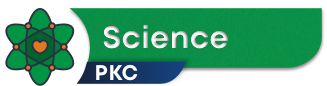 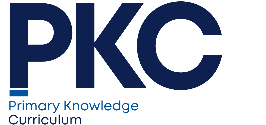 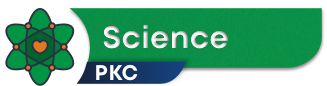 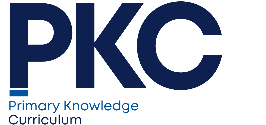 Autumn AAutumn BSpring ASpring BSummer ASummer BYear 1OQ:The Human Body1. Introduction to Our Body and Our Senses2. Eyes and Sight3. Ears and Hearing4. Touch, taste and smell5. Understanding Sensory ImpairmentOutcome: Label a blank human body.Answer Question: What do we know about our senses?OQ:Animals and their NeedsAmazing Animals (Introduction to Animals)Grouping animals: Fish, amphibians, reptiles, birds and mammalsGrouping animals: carnivores, herbivores and omnivoresAnimals as petsDescribing animalsOutcome: QuizOQ:Seasons and WeatherThe four seasonsTools to record the weatherUsing a graph to show information about the weatherClouds and what they tell us: cirrus, cumulus and stratusWeather forecastingOutcome: Option A or B on PKC.OQ:Taking Care of the EarthTaking Care of the EarthEarth’s Natural ResourcesLoggingPollutionRecyclingOutcome: QuizOQ:Plants1. What plants need2. Parts of plants3. Seeds4. Deciduous and evergreen plants5. Plants we eatOutcome: PKC task – write a report about plants.OQ:Materials and MagnetsEveryday MaterialsProperties of MaterialsUses of MaterialsMagnetsInvestigationOutcome: QuizYear 2OQ:The Human Body1. Animals, including humans, survival and offspring2. The Skeletal System, The Muscular System and Exercise3. The Digestive system and Healthy Eating4. The Circulatory system5. Germs, diseases and preventing illnessOutcome: Create a survey (PKC task)OQ:Living Things in their EnvironmentsDead or AliveWhat is a habitat?Rainforest and Desert habitatsMeadow habitatsUnderground habitatsOutcome: Compare two habitats (PKC)OQ:Electricity1. Introduction to Electricity2. Safety3. Exploring Circuits (A)4. Exploring Circuits (B)5. Investigating conductive and non-conductive materialsOutcome: Draw a circuit and write an explanation (PKC)OQ:PlantsPlants around usSeeds and bulbsComparative test 1Comparative Test 2Food and FarmingOUT: QuizOQ:Materials and MatterMaterials and their usesGeorge de Mestral and VelcroMatter under the microscopeChanging Solid ObjectsLiquids and their propertiesOUT: Design a garden for school (PKC task)OQ:AstronomyIntroduction to AstronomyModel the Solar SystemOrbit and RotationThe Moon and its PhasesConstellationsOUT: QuizYear 3OQ:The Human BodyThe Muscular SystemThe Skeletal SystemThe Nervous SystemPreparing to EatThe Digestive SystemOUT: Essay (paragraph/diagram on each system)OQ:Cycles in NatureThe Four Seasons (prior learning)Seasonal Cycles in PlantsLife Cycle of a PlantAnimal MigrationLife Cycle of a FrogOUT: QuizOQ:LightLight and DarkTransparent and opaque surfacesMirrors and reflectionShadowsFinding patterns in changing shadowsOUT: Option A or B PKC tasks.OQ:PlantsBotany and Flowering PlantsRequirements for life and growthWater transportation in plantsPollination in Flowering PlantsSeed DispersalOUT: Task – How do flowering plants reproduce (PCK task)OQ:RocksSorting rocksHow Rocks are FormedPermeabilityFossilsSoilOUT: QuizOQ:Forces and MagnetsForces (Gravity)FrictionMagnetMagnetic Poles and FieldsInvestigating the strength of magnetsOUT: PCK Task – Explain the statements.Year 4OQ:The Human BodyCells and NutrientsTeeth and SensesDigestionA Healthy DietVitamins and MineralsOUT: QuizOQ:Classification of Plants and AnimalsIntroduction to classificationClasses of vertebrates: Fish and AmphibiansClasses of vertebrates: Reptiles, Birds and MammalsClasses of invertebrates: Insects, Arachnids and MolluscsClassification of plantsOUT: Option A or B – PKC TaskOQ:EcologyLiving things and HabitatsNatural CyclesWeb of Living ThingsHuman Threats to the EnvironmentEcology in our Local AreaOUT: Option 1 or 2 PKC tasksOQ:SoundWhat is sound?Speed of soundQualities of sound – Pitch and VolumeHuman VoiceEars- how we hearOUT: EssayOQ:The Water CycleStates of MatterEvaporationCondensationPrecipitationThe Water CycleOUT: EssayOQ:ElectricityElectrical SafetyParts of a circuitSwitchesThomas Edison and Lewis LatimerInvestigating conductive and non-conductive materialsOUT: QuizYear 5OQ:The Human Body:Human Growth StagesAdolescence and PubertySlowing DownGrowth in Humans and AnimalsPreparation for Assessment (research and scientific drawing)OUT: EssayOQ:MaterialsProperties of materialsWhich material is best?Solubility- which materials are most soluble/what solubility meansSeparating mixtures- sieving, filtering, evaporatingReversible changes- dissolving, mixing, change of stateOUT: PKC independent task – children design experiment to separate.OQ:Living ThingsLife cycles of plants and animals in our local areaReproduction in PlantsLife cycles of Mammals and AmphibiansLife cycles of insects and birdsThe work of David Attenborough and Jane GoodallOUT: QuizOQ:ForcesForces including gravityAir resistance, water resistance and frictionGuided investigation: Paper DropGuided investigation: Paper DropPulleys, gears and leversOUT: QuizOQ:AstronomyThe Big Bang and the expanding universeGravityOur Solar SystemThe MoonOur Galactic neighbourhoodOUT: EssayOQ:MeteorologyMeteorology and the AtmosphereThe Ozone LayerAir MovementCold and Warm FrontsThunder and LightningOUT: Weather report/forecast (PKC)Year 6OQ:The Human BodyThe Heart: Circulation of the BloodBlood Vessels and TransportComponents of Human BloodBlood Pressure and Heart RateHeart Rate- an InvestigationOUT: Essay plus diagramsOQ:Classification of Living Things1. Classifying organisms2. Cells: Plant and Animal cells3. Taxonomy4. Vertebrates5. InvertebratesOUT: PKC Skills taskOQ:ElectricitySimple Series CircuitsParallel CircuitsSwitchesPlanning an investigationInvestigationOUT: Quiz plus applying knowledge (PKC )OQ:LightHow light travelsHow we seeShadows and their shapesThe Colour of LightMaking a periscopeOUT: EssayOQ:ReproductionAsexual reproductionSexual reproduction in non-flowering plantsSexual reproduction in flowering plantsReproduction in animalsGrowth stagesOUT: Option A or B PKCOQ:EvolutionFossils and EvolutionInheritanceAdaptationCharles DarwinAlfred WallaceOUT: Option A, B or C PKC